Положение о порядке выдачи и использования дисконтных карт «Дверной Доктор»1. Общие положения1.1. Настоящее Положение определяет условия выдачи и использования дисконтных карт компании «Дверной Доктор», а также условия и порядок предоставления скидок по дисконтным картам.1.1.1. Термины и определения, используемые в настоящем Положении:Дисконтная карта — пластиковая карта, предоставляющая возможность получения скидок при пользовании услугами компании «Дверной Доктор » в объеме и на условиях, оговоренных настоящим Положением. Персональные данные - любая информация, относящаяся к определенному или определяемому на основании такой информации физическому лицу (субъекту персональных данных), в том числе, его фамилия, имя, отчество, год, месяц, дата и место рождения, адрес, семейное, социальное, имущественное положение, образование, профессия, доходы, другая информация.Субъект персональных данных – владелец дисконтной карты.Обработка персональных данных - действия (операции) с персональными данными, включая сбор, систематизацию, накопление, хранение, уточнение (обновление, изменение), использование, распространение (в том числе, передачу), обезличивание, блокирование, уничтожение персональных данных.Конфиденциальность персональных данных - обязательное для соблюдения компании или иным получившим доступ к персональным данным лицом требование не допускать их распространения без согласия субъекта персональных данных или наличия иного законного основания.Владельцами дисконтной карты могут быть только физические лица. Физическое лицо, которое выполнило условия получения дисконтной карты, должно заполнить Анкету (персональные данные) владельца дисконтной карты компании «Дверной Доктор». С момента получения карты ее владелец становится участником дисконтной программы «Дверной Доктор» и на него будет распространяться действие настоящих Правил со всеми периодически вносимыми в них изменениями и дополнениями. Вместе с дисконтной картой физическому лицу может быть выдан пакет Владельца дисконтной карты, который может включать в себя рекламные и иные информационные материалы. Одно лицо может получить только одну дисконтную карту. Дисконтная карта дисконтной программы не требует дополнительной активации. Дисконтная карта представляет собой пластиковую карту с логотипом компании и с серийным номером. Дисконтная карта не является банковской, платежной или кредитной. Дисконтная карта является собственностью компании «Дверной Доктор». Дисконтная карта компании «Дверной Доктор» предоставляет ее владельцу право на получение скидок при приобретении товаров или услуг при условии соблюдения изложенных ниже Правил. Кроме того, каждый владелец дисконтной карты сможет получать информацию о скидках, специальных предложениях, участвовать в акциях и розыгрышах призов в течение всего срока пользования дисконтной картой. Выполнив п. 1.3. настоящего Положения, владелец дисконтной карты добровольно предоставляет для обработки (в т. ч. сбора и хранения, с учетом положений ФЗ «О персональных данных») свои персональные данные как данные стороны по договору и обладателя дисконтной карты, включая информацию о фамилии, имени, отчестве, поле, дате рождения, контактных телефонах и адресах электронной почты. Срок действия дисконтной карты не ограничен. Компания «Дверной Доктор» вправе в одностороннем порядке и по своему усмотрению изменять условия и порядок предоставления скидок. В этом случае вносятся изменения в настоящее Положение, а также размещается соответствующее сообщение на сайте «Дверной Доктор» . Дата изменения определяется компанией самостоятельно. Компания «Дверной Доктор» оставляет за собой право полностью прекратить действие дисконтных карт в любой момент. Компания «Дверной Доктор»» вправе направлять сообщения информационного и рекламного характера на телефоны и электронный адрес обладателя дисконтной карты, указанные при регистрации в анкете. Скидка по дисконтной карте начинает действовать со второй покупки при условии соблюдения правил, согласно настоящему Положению. 1.15. В компании «Дверной Доктор» действуют следующие виды Дисконтных карт: 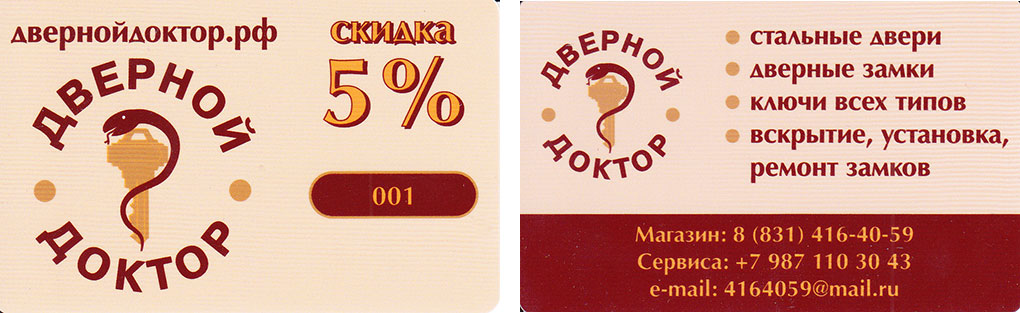 1.16. «Дверной Доктор» (ИП Жуков Сергей Валентинович ИНН 524403428829, ОГРНИП 308524403200011), именуемое в дальнейшем «Компания», осуществляет выпуск собственных Дисконтных карт, владельцем которых является Компания.1.17. Для целей настоящего Положения дисконтной картой является идентификационный документ, подтверждающий право на получение скидок в магазинах «Дверной Доктор» Реализация товаров и услуг с применением дисконтных карт подразумевает снижение их цены в рамках конкретной сделки и определяет рыночную цену товаров или услуг.2. Условия получения дисконтной карты2.1. Клиентам, которые приобрели продукции и воспользовались услугами магазина «Дверной Доктор»» на сумму свыше 3 тыс. рублей выдается персональная дисконтная карта с размером скидки на продукцию и услуги 5%. Номер Дисконтной карты указывается в анкете.2.2.В случае утраты, повреждения карты, дисконтная карта восстанавливается при условии правильного заполнения анкеты, с сохранением определенной скидки на ней. В случае утери карты более трех раз в течение шести месяцев Компания «Дверной Доктор» вправе отказать клиенту в замене Дисконтной карты. 2.3.При выдаче новой дисконтной карты дисконтная карта, прекратившая свое действие, изымается у ее Владельца сотрудником компании. 2.4.При покупке товаров по специальной цене и с ограниченной скидкой скидка по дисконтной карте не предоставляется. 2.5.Скидки, предоставляемые по дисконтной карте, могут быть ограничены по определенным товарам или маркам. 2.6. Дисконтная карта является подтверждением права предъявителя данной карты требовать скидку, с одной стороны, и обязанности Компании в течение срока действия карты предоставить владельцу карты скидку, равную номиналу данной карты, при приобретении им товара или услуг из ассортимента и по ценам, представленным в месте реализации товара или предоставляемых услуг.2.7.Скидка по дисконтной карте начинает действовать сразу после регистрации карты в магазине со второй покупки или услуги. 2.8.Скидки по дисконтной карте действуют при заказе товаров через интернет-магазин сайта Компании или при заказе по телефону. Клиент должен назвать свои данные и данные карты для проверки подлинности карты сотрудником Компании при оформлении заказа.  Порядок обращения с персональными данными Компания «Дверной Доктор»» обязана безвозмездно предоставить владельцу дисконтной карты или его законному представителю возможность ознакомления с анкетой (персональными данными), относящимися к соответствующему владельцу, а также внести в них необходимые изменения, уничтожить или блокировать соответствующие персональные данные по предоставлении владельцем дисконтной карты или его законным представителем сведений, подтверждающих, что персональные данные, которые относятся к соответствующему владельцу дисконтной карты и обработку которых осуществляет компания «Дверной Доктор», являются не полными, устаревшими, недостоверными, незаконно полученными или не являются необходимыми для заявленной цели обработки. Доступ к своим персональным данным предоставляется владельцу дисконтной карты или его законному представителю Компанией «Дверной Доктор» при обращении либо при получении запроса владельца дисконтной карты или его законного представителя. Запрос должен содержать номер основного документа, удостоверяющего личность владельца дисконтной карты или его законного представителя, сведения о дате выдачи указанного документа и выдавшем его органе и собственноручную подпись владельца дисконтной карты или его законного представителя. Запрос может быть направлен в электронной форме и подписан электронной цифровой подписью в соответствии с законодательством Российской Федерации. 3.3.Информация, получаемая Компанией из Анкет, используется Компанией с соблюдением Федерального закона от 27.07.2006г. №152-ФЗ «О персональных данных», в том числе, используется исключительно для исполнения договора розничной купли-продажи (например, для идентификации клиента при предоставлении ему скидки по дисконтной карте или для восстановления утраченной карты с сохранением накоплений) и заключения новых договоров с субъектом персональных данных (предложения заключить договор купли-продажи товаров), а также для информирования владельцев дисконтных карт о предложениях, новых программах, проводимых Компанией.3.4.  Подписывая Анкету, каждый покупатель тем самым подтверждает свое согласие на использование предоставленной информации Компанией в маркетинговых и/или рекламных целях, методами, которые не нарушают действующее законодательство РФ (в т.ч. путем передачи третьим лицам).3.5. В случае указания ложных (неточных, недостоверных) сведений о себе в Анкете, а также при несвоевременном изменении устаревших сведений Владелец дисконтной карты самостоятельно несет риск любых негативных последствий, связанных с такими неверными сведениями.4. Правила предоставления скидокДисконтная карта компании «Дверной Доктор» выдается Клиентам - физическим лицам бесплатно при условии приобретения товаров или услуг в компании «Дверной Доктор» на сумму свыше 3 тыс. рублей или во время специальных рекламных мероприятий по указанию руководства компании Клиент при получении карты обязан заполнить прилагаемую Анкету и расписаться в ней, что означает согласие Клиента с настоящим Положением. Клиент имеет право подтвердить согласие на получение телефонных, почтовых и смс- сообщений о рекламных акциях, проводимых Компанией «Дверной Доктор». В случае не заполнения Анкеты полностью или частично, Компания вправе отказать Клиенту в выдаче Дисконтной карты. Владельцу дисконтной карты предоставляется скидка на товары и услуги в объѐме и размере, указанном в настоящем Положении. Скидка по дисконтной карте предоставляется только при предъявлении карты держателем, имя которого указано в Анкете. Сотрудники компании имеют право предложить клиенту предъявить документ, удостоверяющий личность. В случае отсутствия такого документа или при расхождении имен владельца документа и держателя карты сотрудник имеет право отказать в предоставлении скидки и изъять карту из обращения. В том случае, если у Компании «Дверной Доктор» возникнут основания полагать, что предоставленная обладателем дисконтной карты при регистрации информация неточна или недостоверна, либо, что обладатель дисконтной карты действует во вред другим пользователям, либо компании, либо третьим лицам, либо недобросовестно пользуется предоставленными по дисконтной карте правами, Компания «Дверной Доктор» имеет право заблокировать карту, либо отказать в предоставлении скидок по дисконтной карте. Во время проведения акций, при которых клиенту предоставляется скидка выше, чем соответствующая его карте, карта клиента не применяется. Компания «Дверной Доктор» обязана отказать Владельцу дисконтной карты в предоставлении скидки на приобретение товаров или услуг если: 4.7.1Владелец дисконтной карты не предъявил дисконтную карту; 4.7.2.Дисконтную карту предъявило третье лицо, не являющееся владельцем дисконтной карт; 4.7.3.Дисконтная карта заблокирована. 4.8. Не знание данных правил не является основанием для предъявления каких-либо претензий со стороны владельцев дисконтных карт. Компания не несѐт ответственности за прямые или косвенные убытки, связанные с их использованием. Компания гарантирует защиту личных данных, предоставленных клиентом при регистрации и данных, полученных при использовании карт.4.9. Условия предоставления скидок и их размеры могут быть изменены без специального уведомления, информация об этом доступна на сайте «Дверной Доктор» 4.10. В случае возврата и выплаты денег за товар или услуги, приобретенные с использованием дисконтной карты, владельцу будет возвращена сумма, указанная в кассовом/товарном чеке.5. Порядок получения скидок по карте.5.1. Для получения скидки дисконтная карта предъявляется сотруднику компании заблаговременно. Если владелец дисконтной карты совершает покупку или пользуется услугами компании «Дверной Доктор» дистанционно, для получения скидки необходимо назвать номер дисконтной карты менеджеру по телефону при вызове специалиста. В случае не соблюдения указанных требований, скидка не предоставляется. 5.2.Дисконтная карта не действует на товары, которые уже имеют скидку, во время распродаж и промо-акций. 5.3. Дисконтная карта действительна при приобретении товара или услуги только для розничных покупателей до подсчета стоимости покупки. 5.4. Владельцы дисконтных карт, выданных ранее, могут обменять их на карты нового образца, если таковые вводятся по Указанию руководства компании, при совершении единовременной покупки на любую сумму. 6. Ответственность6.1. В случае необоснованного отказа владельцу дисконтной карты в предоставлении скидки, последний вправе обратиться в рабочее время в центральный офис компании «Дверной Доктор»6.2. Компания «Дверной Доктор» имеет право в любое время выйти из участия в Дисконтной программе, о чем владельцы дисконтных карт будут извещены надлежащим образом одним или одновременно несколькими способами уведомления владельцев дисконтных карт (путем размещения информации в магазинах «Дверной Доктор», через СМИ, опубликовав информацию на собственном сайте или в социальных сетях на собственных страницах и в собственных группах) не менее, чем за пятнадцать календарных дней до предполагаемой даты выхода Компании «Дверной Доктор» из программы.6.3. Вся информация, касающаяся дисконтных программ, будет доводиться до владельцев дисконтных карт путем размещения информации на страницах сайта www.dvernoydoktor.ru  6.4. В случае наступления форс-мажорных обстоятельств (в том числе, технического сбоя, утраты базы данных в силу объективных обстоятельств) и не предоставления в связи с этим скидок по дисконтным картам, Компания «Дверной Доктор» освобождается от ответственности. 6.5. Претензии по качеству продукции, приобретенной с использованием дисконтной карты, направляются в центральный офис компании «Дверной Доктор».6.6. Копия действующего Положения, информация о действующих размерах дисконтных скидок должна находиться на видном месте у администратора Компании и по требованию Покупателя предоставляться для ознакомления. Текст настоящего Положения размещен на сайте http://dvernoydoktor.ru